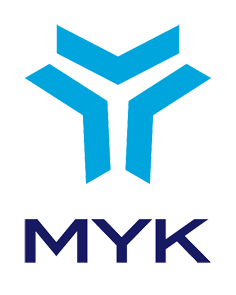 ULUSAL MESLEK STANDARDIBUHAR KAZANI OPERATÖRÜ (SEVİYE 4)REFERANS KODU/ RESMİ GAZETE TARİH-SAYI/ TERİMLER, SİMGELER VE KISALTMALARBACA ASPİRATÖRÜ: Kazandan çıkan dumanı emerek bacaya sevk eden fanı,BASINÇ OTOMATİĞİ ANAHTARI: Basınç değerine göre elektrik devresini açık veya kapalı konuma geçiren ayarlanabilen kontrol cihazı,BESİ SUYU TANKI: Buhar kazanının eksilen suyunun tamamladığı su tankını,BİRİNCİL HAVA: Katı yakıtlı sistemlerde yakıtın altından beslenen yakma havasını,BLÖF: Basınç altındaki akışkanın tahliyesini,BRÜLÖR: Sıvı veya gaz yakıtların yakılmasını temin eden, yakıcı cihazı,BUHAR JENERATÖRÜ: Tüm ekipmanları üzerinde toplanmış, genellikle küçük kapasiteli ve su borulu olan buhar kazanı,BUHAR KAZANI: Isı enerjisini suya aktararak buhar üreten, ısı transferinin gerçekleştiği basınçlı kabı,BUNKER: Katı yakıtlı sistemlerde yakıt besleme sisteminde yakıtın depolandığı hazneyi,DEGAZÖR: Kazan besi suyu içerisindeki çözünmüş korozif gazların uzaklaştırılmasını sağlayan ekipmanı,DİP BLÖF: Kazanın en alt bölgesinden su kısmından yapılan blöfü,EMNİYET VENTİLİ: Ayarlanan basınç değerinin üzerinde bir değere ulaşınca kendiliğinden açılarak akışkanı tahliye eden mekanik ayarlanmış vanayı,HİSTERİSİS AYARI: Gecikme ayarı, kontrol cihazlarında ayarlanan değerle elde edilen değerin gecikmesini kontrol altına almak için uygulanan, üst durdurma ve alt çalıştırma limitini belirleyen ayarlamayı,ISCO: Uluslararası Standart Meslek Sınıflaması’nı, İKİNCİL HAVA: Katı yakıtlı sistemlerde yakıtın üstünden verilen ve gazlaşmış yakıtın tam yanmasını temin eden yakma havasını,İSG: İş Sağlığı ve Güvenliğini, KONDENS: Buhar fazında ısısını vererek, yoğuşarak, sıvı fazına geçmiş suyu,MANOMETRE: Basınç değerini okumaya yarayan göstergeyi.ÖN SÜPÜRME: Brülörlerin ateşleme yapmadan önce sadece fanı çalıştırarak kazan içine hava göndermesi ile yanma haznesinin hava ile temizlenmesi süreci,PROSES BUHAR KAZANI: Buharın girdi veya yardımcı enerji kaynağı olarak kullanılarak bir işlem veya ürün ortaya konduğu durumlarda, buhar üretimi amacıyla kullanılan kazanı,RİSK DEĞERLENDİRMESİ: İş yerinde var olan ya da dışarıdan gelebilecek tehlikelerin belirlenmesi, bu tehlikelerin riske dönüşmesine yol açan faktörler ile tehlikelerden kaynaklanan risklerin analiz edilerek derecelendirilmesi ve kontrol tedbirlerinin kararlaştırılması amacıyla yapılması gereken çalışmaları,RİSK: Tehlikeli bir olayın meydana gelme olasılığı ile sonuçlarının bileşimini,TEHLİKE: İşyerinde var olan ya da dışarıdan gelebilecek, çalışanı veya işyerini etkileyebilecek zarar veya hasar verme potansiyelini,YÜZEY BLÖF: Kazanın su – buhar faz geçiş yüzeyine yakın bölgeden yapılan blöfüifade eder.İÇİNDEKİLER1.	GİRİŞ	62.	MESLEK TANITIMI	72.1.	Meslek Tanımı	72.2.	Mesleğin Uluslararası Sınıflandırma Sistemlerindeki Yeri	72.3.	Sağlık, Güvenlik ve Çevre ile İlgili Düzenlemeler	72.4.	Meslek ile İlgili Diğer Mevzuat	82.5.	Çalışma Ortamı ve Koşulları	82.6.	Mesleğe İlişkin Diğer Gereklilikler	83.	MESLEK PROFİLİ	93.1.	Görevler, İşlemler ve Başarım Ölçütleri	93.2.	Kullanılan Araç, Gereç ve Ekipman	193.3.	Bilgi ve Beceriler	193.4.	Tutum ve Davranışlar	204.	ÖLÇME, DEĞERLENDİRME VE BELGELENDİRME	21GİRİŞBuhar Kazanı Operatörü (Seviye 4) ulusal meslek standardı, 5544 sayılı Meslekî Yeterlilik Kurumu (MYK) Kanunu ile anılan Kanun uyarınca çıkartılan 5/10/2007 tarihli ve 26664 sayılı Resmî Gazete’de yayımlanan Ulusal Meslek Standartlarının Hazırlanması Hakkında Yönetmelik ve 27/11/2007 tarihli ve 26713 sayılı Resmî Gazete’de yayımlanan Mesleki Yeterlilik Kurumu Sektör Komitelerinin Kuruluş, Görev, Çalışma Usul ve Esasları Hakkında Yönetmelik hükümlerine göre MYK’nın görevlendirdiği Kazan ve Basınçlı Kap Sanayicileri Derneği (KBSB) tarafından hazırlanmıştır.Buhar Kazanı Operatörü (Seviye 4) ulusal meslek standardı, sektördeki ilgili kurum ve kuruluşların görüşleri alınarak değerlendirilmiş, MYK Enerji Sektör Komitesi tarafından incelendikten sonra MYK Yönetim Kurulunca onaylanmıştır.MESLEK TANITIMIMeslek TanımıBuhar Kazanı Operatörü (Seviye 4); İş sağlığı ve güvenliği ile çevresel önlemleri alarak, kalite sistemleri çerçevesinde iş organizasyonu yapan, iş taleplerini alan ve planlayan, proses buhar kazanı ve buhar jeneratörleri cihazlarının operasyonunu sağlayan, sıvı-gaz yakıtlı sistemlerde brülörün çalıştırılmasını sağlayan, katı yakıt yakan sistemlerde yakıt beslemesi ve ateşlemesini sağlayan, operasyonel anlamda günlük/haftalık/aylık kontrol işlemlerini yerine getiren, cihazların enerji tüketimini takip ederek verimli bir şekilde işlevini yerine getirip getirmediğinin tespitini yaparak gerekli ayar ve düzenlemeleri yapan, güvenlik sistemlerinin çalışır durumda olduğunu kontrol eden, acil durumlarda kazana doğru müdahaleyi yapan nitelikli kişidir. Su hazırlama üniteleri, ısı geri kazanım cihazları, buhar dağıtım ve kondens toplama sistemi ekipmanları, buhar kazanı su besleme pompa sistemleri, yakıt iletim ve hazırlama üniteleri, buhar kazanı elektrik otomasyon sistemleri gibi buhar kazanı yardımcı ekipmanlarının çalıştırılması, güvenlik ekipmanlarının çalışır durumda tutulması ve bu cihazlar üzerindeki ayar işlemlerinin yapılması ile gerekli hallerde kazan yetkili servisinin çağırılması, periyodik bakımlarının yapılmasını takip etmek, kazan günlük kontrol cetveli-defterinin kayıtlarını tutmak da Buhar Kazanı Operatörünün sorumluluğundadır.  Mesleğin Uluslararası Sınıflandırma Sistemlerindeki Yeri ISCO 08:  8182 (Buhar makinesi ve kazanı (boyler) operatörleri)Sağlık, Güvenlik ve Çevre ile ilgili Düzenlemeler4857 sayılı İş Kanunu 5510 sayılı Sosyal Sigortalar ve Genel Sağlık Sigortası Kanunu 6331 sayılı İş Sağlığı ve Güvenliği Kanunu Binaların Yangından Korunması Hakkında YönetmelikÇalışanların İş Sağlığı ve Güvenliği Eğitimlerinin Usul ve Esasları Hakkında YönetmelikÇevresel Gürültünün Değerlendirilmesi ve Yönetimi YönetmeliğiElle Taşıma İşleri Yönetmeliği Geçici veya Belirli Süreli İşlerde İş Sağlığı Güvenliği Hakkında Yönetmelik Güvenlik ve Sağlık İşaretleri Yönetmeliği Hazırlama, Tamamlama ve Temizleme İşleri Yönetmeliği Isınmadan Kaynaklanan Hava Kirliliğinin Kontrolü Yönetmeliğiİlkyardım Yönetmeliğiİş Ekipmanlarının Kullanımında Sağlık ve Güvenlik Şartları Yönetmeliği İş Sağlığı ve Güvenliği Risk Değerlendirmesi Yönetmeliği İşyeri Bina ve Eklentilerinde Alınacak Sağlık ve Güvenlik Önlemlerine İlişkin Yönetmelik Kişisel Koruyucu Donanım Yönetmeliği Kişisel Koruyucu Donanımların İşyerlerinde Kullanılması Hakkında YönetmelikSanayi Kaynaklı Hava Kirliliğinin Kontrolü YönetmeliğiMeslek İle İlgili Diğer MevzuatMeslek ile ilgili diğer mevzuat bulunmamaktadır.Çalışma Ortamı ve KoşullarıBuhar Kazanı operatörü (Seviye 4), ısı ihtiyacı bulunan tekstil, kimya, gıda, enerji, inşaat, yem vb. gibi pek çok sektörde endüstriyel üretim tesislerinde çalışırlar. Çalışma saatleri, vardiyalı ve düzenli olmakla birlikte, gece ve tatil günlerinde de çalışma durumu vardır. Çalışma ortamı çok iyi havalandırılmalı, iyi aydınlatılmış ve mümkün olduğunca ses yalıtımı sağlanmış olmalıdır. Kazan dairesi, ekipmanlarına hızlı müdahale edebilmesi ve acil durumlarda hızlı tahliye sağlanabilmesi için uygun genişlikte olmalıdır. Çalışma sırasında bünyesinde bulunulan tesisin mühendisleri, diğer teknisyenleri ve işçileri ile iletişimde bulunacak ve acil durumlarda tüm tesisi uyarabilecek iletişim şartlarına sahip olmalıdır. Mesleğin icrası esnasında iş sağlığı ve güvenliği önlemlerini gerektiren kaza ve yaralanma riskleri bulunmaktadır. Risklerin tamamen ortadan kaldırılamadığı durumlarda ise işveren tarafından sağlanan uygun kişisel koruyucu donanımı kullanarak çalışır.Mesleğe İlişkin Diğer Gereklilikler Buhar Kazanı operatörü (Seviye 4), 6331 sayılı İSG Kanunu’nun 15. maddesi gereğince sağlık gözetimine tabi tutulur.MESLEK PROFİLİGörevler, İşlemler ve Başarım ÖlçütleriKullanılan Araç, Gereç ve EkipmanAçık Ağız Anahtar SetiBoru Anahtarı ÇekiçEl feneri Gaz kaçak dedektörüİlk yardım çantasıİşaretleme kalemiKarga burunKişisel koruyucu donanım (baret, koruyucu burunlu ayakkabı, eldiven, gaz maskesi, kulak tıkacı, siperlik, toz gözlüğü, toz maskesi, koruyucu elbise)KlemensKontrol kalemiLokma SetiOhm Metre – MultimetrePenseSu Numune alma cam şişesiSu sertlik ölçüm kitiSu terazisiTornavidaUyarıcı bantYan KeskiYangın söndürme cihazıYıldız Anahtar SetiBilgi ve BecerilerAkış şeması, buhar ve kondens hatları tesisat projesi okuyabilme bilgisiArıza giderme yöntemleri bilgisiBasit su analizi bilgisiBuhar fazı akışkan özellikleri bilgisiEkip içinde çalışma becerisiEkipmanların periyodik bakım ve kalibrasyon takibi bilgisiEl aletlerini kullanma bilgi ve becerisiEl becerisiElektronik ve otomasyon sistemleri temel bilgisiGenel Akışkan Sayaç bilgisiGenel doğal gaz, patlama ve yanma bilgisiGenel katı yakıt depolama yanma bilgisiGenel sıvı yakıtlarla ilgili temel bilgiİlkyardım bilgisiİş sağlığı ve güvenliği bilgisiİşyeri çalışma prosedürleri bilgisiKayıt tutma ve raporlama becerisiKondens sistemleri ve yoğuşma sistematiği bilgisiMesleki terim bilgisiMeslekle ilgili mevzuat bilgisiMontaj bilgisi ve becerisiMukavemet ve sızdırmazlık test bilgisiÖlçme ve kontrol bilgisiSözlü ve yazılı iletişim becerisiStandard ölçüler ve birimler bilgisiTemel Akışkan bilgisiTemel çalışma mevzuatı bilgisiTemel Isı Transferi bilgisiTemel Mesleki elektrik bilgisiVana çalışma prensipleri bilgisiYalıtım bilgi ve becerisiYangın söndürme ve önlemeye yönelik temel bilgi  Tutum ve DavranışlarAcil ve stresli durumlarda soğukkanlı olmakAstlarının iş disiplinini sağlamakBilgi, tecrübe ve yetkisi dahilinde karar vermekÇalışma zamanını iş emrine uygun şekilde etkili ve verimli kullanmakÇevre, kalite ve İSG mevzuatında yer alan düzenlemeleri benimsemekDikkatli ve titiz olmakDoğal kaynak kullanımı ve geri kazanım konusunda duyarlı olmakGörevi ile ilgili yenilikleri takip etmek ve izlemek İşyeri hiyerarşi ilişkisine saygı göstermekİşyerine ait araç, gereç ve ekipmanın kullanımına özen göstermek Mesleki gelişim için araştırmaya açık olmak Olumsuz çevresel etkileri belirlemekSistem ve sahalarda risk ve tehlike analizi çalışmalarına katkıda bulunmakSorumluluklarını bilmek ve yerine getirmek Süreç kalitesine özen göstermekTalimat ve kılavuzlara harfiyen uymakTaşıma ve kaldırma donanımını doğru şekilde kullanmakTehlike durumlarında ilgilileri bilgilendirmekTemizlik, düzen ve işyeri tertibine özen göstermekVardiya değişimlerinde etkili, açık ve doğru şekilde bilgi paylaşmak Yetkisi dahilinde olmayan kusurlar hakkında ilgilileri bilgilendirmekÖLÇME, DEĞERLENDİRME VE BELGELENDİRMEBuhar Kazanı Operatörü (Seviye 4) meslek standardını esas alan ulusal yeterliliklere göre belgelendirme amacıyla yapılacak ölçme ve değerlendirme, gerekli şartların sağlandığı ölçme ve değerlendirme merkezlerinde yazılı teorik ve uygulamalı olarak gerçekleştirilecektirÖlçme ve değerlendirme yöntemi ile uygulama esasları bu meslek standardına göre hazırlanacak ulusal yeterliliklerde detaylandırılır. Ölçme ve değerlendirme ile belgelendirmeye ilişkin işlemler 30/12/2008 tarihli ve 27096 sayılı Resmî Gazete’de yayımlanan Mesleki Yeterlilik, Sınav ve Belgelendirme Yönetmeliği çerçevesinde yürütülür.Not: Bu kısım Resmi Gazete’de yayımlanmayacaktır. Sadece MYK web sitesinde yer alacaktır.Ek: Meslek Standardı Hazırlama Sürecinde Görev AlanlarMeslek Standardı Hazırlayan Kuruluşun Meslek Standardı Ekibi:	Cevat AKKAYAMuammer AKGÜNTanju AYTUĞTufan KOÇTeknik Çalışma Grubu Üyeleri:Cevat AKKAYAMuammer AKGÜNTanju AYTUĞTufan KOÇGörüş İstenen Kişi, Kurum ve Kuruluşlar:…………………………………………………………………………………………………………………………………………………MYK Sektör Komitesi Üyeleri ve UzmanlarAbdullah KAYA,		Başkan (Türkiye Esnaf ve Sanatkârları Konfederasyonu)Haydar BATTALOĞLU,	Başkan Vekili (Milli Eğitim Bakanlığı)Prof.Dr. Murat DOĞRUEL,	Üye (Yükseköğretim Kurulu Başkanlığı)Nasip Gül ERÇOBAN,	Üye (Çalışma ve Sosyal Güvenlik Bakanlığı)Edip TÜRKAY,		Üye (Enerji ve Tabii Kaynaklar Bakanlığı)Zekeriya KAHVECİ,		Üye (Bilim, Sanayi ve Teknoloji Bakanlığı)Oğuz BEDİR,			Üye (Türkiye İşçi Sendikaları Konfederasyonu)Ertuğrul CAN,		Üye (Türkiye Odalar ve Borsalar Birliği)Ahmet BALIK,		Üye (Hak İşçi Sendikaları Konfederasyonu)Aykut ENGİN,		Üye (Türkiye İşveren Sendikaları Konfederasyonu)Hacı Ali EROĞLU,		Üye (Mesleki Yeterlilik Kurumu)	Firuzan SİLAHŞÖR,		Başkan Yardımcısı V.  (Mesleki Yeterlilik Kurumu)MYK Yönetim KuruluBayram AKBAŞ,	Başkan (Çalışma ve Sosyal Güvenlik Bakanlığı Temsilcisi)Doç.Dr. Ömer AÇIKGÖZ,          Başkan Vekili (Milli Eğitim Bakanlığı Temsilcisi)Prof. Dr. Mahmut ÖZER,	Üye (Yükseköğretim Kurulu Başkanlığı Temsilcisi)Dr. Osman YILDIZ,	Üye (İşçi Sendikaları Konfederasyonları Temsilcisi)Mustafa DEMİR,	Üye (İşveren Sendikaları Konfederasyonu Temsilcisi)Bendevi PALANDÖKEN, 	Üye (Kamu Kurumu Niteliğindeki Meslek Kuruluşları Temsilcisi)Meslek                                                     Buhar Kazanı OperatörüSeviye                                                      4Referans Kodu                                       Standardı Hazırlayan Kuruluş(lar)     Kazan ve Basınçlı Kap Sanayicileri Birliği Derneği (KBSB)Standardı Doğrulayan Sektör Komitesi                                                  MYK Enerji Sektör KomitesiMYK Yönetim Kurulu Onay Tarih/ Sayı                                                         ………… Tarih ve ………. Sayılı KararResmi Gazete Tarih/Sayı                      ……………….Revizyon No                                           00GörevlerGörevlerİşlemlerİşlemlerBaşarım ÖlçütleriBaşarım ÖlçütleriKodAdıKodAdıKodAçıklamaAİSG sağlığı ve güvenliği önlemlerini almakA.1İş sağlığı ve güvenliği konusundaki yasal ve işyerine ait kuralları uygulamakA.1.1İş sağlığı ve güvenliği konusundaki normların anlaşılması için, işyerinin düzenlediği eğitimlere veya işyeri dışındaki kurumların eğitimlerine katılır.AİSG sağlığı ve güvenliği önlemlerini almakA.1İş sağlığı ve güvenliği konusundaki yasal ve işyerine ait kuralları uygulamakA.1.2Yapılan işe uygun iş elbiseleri ve kişisel koruyucu donanımları kullanır.AİSG sağlığı ve güvenliği önlemlerini almakA.1İş sağlığı ve güvenliği konusundaki yasal ve işyerine ait kuralları uygulamakA.1.3İş sağlığı ve güvenliği koruma ve müdahale araçlarını uygun ve çalışır şekilde bulundurur.AİSG sağlığı ve güvenliği önlemlerini almakA.1İş sağlığı ve güvenliği konusundaki yasal ve işyerine ait kuralları uygulamakA.1.4 İş güvenliğine uygun olarak yüksek yerlerde çalışma imkânı sağlayan ekipmanları kurar.AİSG sağlığı ve güvenliği önlemlerini almakA.1İş sağlığı ve güvenliği konusundaki yasal ve işyerine ait kuralları uygulamakA.1.5Katı, sıvı ve gaz yakıtlara ilişkin olarak; yanma ve patlama bilgisini ve elektrik ile ilgili bilgisini doğru, düzgün ve güvenli olarak kullanır.AİSG sağlığı ve güvenliği önlemlerini almakA.1İş sağlığı ve güvenliği konusundaki yasal ve işyerine ait kuralları uygulamakA.1.6Yapılan çalışmaya ait uyarı işaret ve levhalarını talimatlar doğrultusunda yerleştirerek ve çalışma sırasında koruyarak iş alanının ve personelinin güvenliğini sağlar.AİSG sağlığı ve güvenliği önlemlerini almakA.2Risk etmenlerini azaltmakA.2.1Yaptığı işle ilgili tehlike ve risklerin belirlenmesi çalışmalarına katkıda bulunur.AİSG sağlığı ve güvenliği önlemlerini almakA.2Risk etmenlerini azaltmakA.2.2Risk faktörlerinin azaltılmasına yönelik yapılan çalışmalara katılır.AİSG sağlığı ve güvenliği önlemlerini almakA.3Tehlike durumunda acil durum prosedürlerini uygulamakA.3.1Tehlike durumlarını saptayıp hızlı bir şekilde yok etmek üzere önlem alma çalışmalarına katkıda bulunur.AİSG sağlığı ve güvenliği önlemlerini almakA.3Tehlike durumunda acil durum prosedürlerini uygulamakA.3.2Anında giderilemeyecek türden tehlike durumlarını amirlerine ve yetkililere veya gereken durumlarda işletme dışında ilgili kurumlara bildirir.AİSG sağlığı ve güvenliği önlemlerini almakA.4Acil çıkış prosedürlerini uygulamakA.4.1Acil durumlarda çıkış veya kaçış prosedürlerini uygular.AİSG sağlığı ve güvenliği önlemlerini almakA.4Acil çıkış prosedürlerini uygulamakA.4.2Acil çıkış veya kaçış ile ilgili deneyimleri ilgililerle ve iş arkadaşlarıyla paylaşmak üzere yapılan periyodik çalışmalara ve tatbikatlara katılır.GörevlerGörevlerİşlemlerİşlemlerBaşarım ÖlçütleriBaşarım ÖlçütleriKodAdıKodAdıKodAçıklamaBÇevre güvenlik önlemlerini almakB.1Çevre koruma standart ve yöntemlerini uygulamakB.1.1Yaptığı işle ilgili olarak çevresel etkilerin doğru bir şekilde saptanması çalışmalarına katılır.BÇevre güvenlik önlemlerini almakB.1Çevre koruma standart ve yöntemlerini uygulamakB.1.2Çevre koruma gereklerine ve uygulamalarına yönelik periyodik eğitimlere katılır.BÇevre güvenlik önlemlerini almakB.1Çevre koruma standart ve yöntemlerini uygulamakB.1.3İş süreçlerinin uygulanması sırasında çevre etkilerini gözler ve zararlı sonuçların önlenmesi çalışmalarına katılır.BÇevre güvenlik önlemlerini almakB.2Çevresel risklerin azaltılmasına katkıda bulunmakB.2.1Dönüştürülebilen malzemelerin geri kazanımı için gerekli ayırmayı ve sınıflamayı yapar.BÇevre güvenlik önlemlerini almakB.2Çevresel risklerin azaltılmasına katkıda bulunmakB.2.2Tehlikeli ve zararlı atıkları verilen talimatlar doğrultusunda diğer malzemelerden ayrıştırır ve gerekli önlemleri alarak geçici depolamasını yapar.BÇevre güvenlik önlemlerini almakB.2Çevresel risklerin azaltılmasına katkıda bulunmakB.2.3Yanıcı ve parlayıcı malzemelerin güvenli bir şekilde tutulmasını sağlar.BÇevre güvenlik önlemlerini almakB.2Çevresel risklerin azaltılmasına katkıda bulunmakB.2.4İşlem sırasında ve hazırlık aşamalarında kişisel koruyucu donanım ve malzemeleri kullanır veya diğerlerine kullandırır.BÇevre güvenlik önlemlerini almakB.3Doğal kaynakların tüketiminde tasarruflu hareket etmekB.3.1Doğal kaynakları tasarruflu ve verimli bir şekilde kullanır.BÇevre güvenlik önlemlerini almakB.3Doğal kaynakların tüketiminde tasarruflu hareket etmekB.3.2Doğal kaynakların daha az ve verimli kullanımı için gerekli tespit ve planlamayı yapar.GörevlerGörevlerİşlemlerİşlemlerBaşarım ÖlçütleriBaşarım ÖlçütleriKodAdıKodAdıKodAçıklamaCKalite yönetim sistemi dokümanlarına uygun çalışmak C.1İşe ait kalite gerekliliklerini uygulamak C.1.1İşlem formlarında yer alan talimatlara ve planlara göre kalite gerekliliklerini uygular.CKalite yönetim sistemi dokümanlarına uygun çalışmak C.1İşe ait kalite gerekliliklerini uygulamak C.1.2Araç, alet, donanım ya da sistemin kalite gerekliliklerine uygun çalışır.CKalite yönetim sistemi dokümanlarına uygun çalışmak C.1İşe ait kalite gerekliliklerini uygulamak C.1.3Çalışmayla ilgili kalite problemlerini amirine bildirir.CKalite yönetim sistemi dokümanlarına uygun çalışmak C.1İşe ait kalite gerekliliklerini uygulamak C.1.4Operasyon bazında çalışmaların kalitesini denetler.CKalite yönetim sistemi dokümanlarına uygun çalışmak C.2Proseslerde saptanan hata ve arızaları engelleme çalışmalarına katılmakC.2.1Çalışma sırasında saptanan hata ve arızaları yetkili kişilere sürekli bildirir.CKalite yönetim sistemi dokümanlarına uygun çalışmak C.2Proseslerde saptanan hata ve arızaları engelleme çalışmalarına katılmakC.2.2Hata ve arızaları oluşturan nedenlerin belirlenmesine ve ortadan kaldırılmasına katkıda bulunur. CKalite yönetim sistemi dokümanlarına uygun çalışmak C.2Proseslerde saptanan hata ve arızaları engelleme çalışmalarına katılmakC.2.3Hata ve arıza gidermeyle ilgili uygulama ve yöntemleri uygular.CKalite yönetim sistemi dokümanlarına uygun çalışmak C.2Proseslerde saptanan hata ve arızaları engelleme çalışmalarına katılmakC.2.4Yetkisi dahilinde olmayan veya gideremediği hata ve arızaları amirlerine bildirir.CKalite yönetim sistemi dokümanlarına uygun çalışmak C.3Çalışmalarını raporlamakC.3.1Uygun periyotta yaptığı çalışmaları yazılı hale getirir.CKalite yönetim sistemi dokümanlarına uygun çalışmak C.3Çalışmalarını raporlamakC.3.2Raporlama çalışmalarında tanımlanan formları kullanır.GörevlerGörevlerİşlemlerİşlemlerBaşarım ÖlçütleriBaşarım ÖlçütleriKoduAdıKoduAdıKoduAçıklamaDÇalışma öncesi hazırlıkları Yapmak(devamı var)D.1Kazan çalışma ayarlarını yapmakD.1.1İşletmeden gelen buhar talebini, basınç değerini öğrenerek, kazan set değerlerini, basınç kontrol cihazından ayarlar.DÇalışma öncesi hazırlıkları Yapmak(devamı var)D.1Kazan çalışma ayarlarını yapmakD.1.2Çalışma basınç ayarının, kazanın imalatçı etiketinde belirtilen maksimum çalışma basıncından fazla olmamasını sağlar ve bunun için uygun basınç otomatiğinin ayarını yapar.DÇalışma öncesi hazırlıkları Yapmak(devamı var)D.2Çalışma öncesi kazan emniyetine yönelik kontrolleri yapmakD.2.1Gösterge altlarındaki boşaltma vanalarını açıp kapayarak, göstergenin çalışır durumda olduğunu tespit ederek kazan su seviyesini, göstergelerden kontrol eder.DÇalışma öncesi hazırlıkları Yapmak(devamı var)D.2Çalışma öncesi kazan emniyetine yönelik kontrolleri yapmakD.2.2Kazan su seviyesinin normal seviyede olmasını sağlamak için gerekirse kazan boşaltma vanasını açar.DÇalışma öncesi hazırlıkları Yapmak(devamı var)D.2Çalışma öncesi kazan emniyetine yönelik kontrolleri yapmakD.2.3Alarm basınç anahtarının ayar değerinin, kazanın maksimum işletme basıncını geçmediğini kontrol eder.DÇalışma öncesi hazırlıkları Yapmak(devamı var)D.2Çalışma öncesi kazan emniyetine yönelik kontrolleri yapmakD.2.4Baca klapelerinin açık ve duman yolu geçişinin tamamen serbest olduğunu kontrol eder. DÇalışma öncesi hazırlıkları Yapmak(devamı var)D.2Çalışma öncesi kazan emniyetine yönelik kontrolleri yapmakD.2.5Kazan besi suyu tankının dolu olduğunu ve tanka şartlandırılmış (arıtılmış) su bağlantısının açık ve çalışır olduğunu kontrol eder.DÇalışma öncesi hazırlıkları Yapmak(devamı var)D.2Çalışma öncesi kazan emniyetine yönelik kontrolleri yapmakD.2.6Kazan besi suyu pompalarının ve varsa degazör pompalarının vanalarının açık olduğunu ve kazana su basan hattaki tüm vanaların açık konumda olduğunu kontrol eder.DÇalışma öncesi hazırlıkları Yapmak(devamı var)D.2Çalışma öncesi kazan emniyetine yönelik kontrolleri yapmakD.2.7Elektrik panosunda brülör, ısıtıcı veya yakıcının anahtarını kapalı (çalışmaz) konuma getirir.DÇalışma öncesi hazırlıkları Yapmak(devamı var)D.2Çalışma öncesi kazan emniyetine yönelik kontrolleri yapmakD.2.8Sisteme enerji vererek, dijital göstergeler ve uyarı işaretlerini gözlemleyerek, sistem devrelerini kontrol eder.GörevlerGörevlerİşlemlerİşlemlerBaşarım ÖlçütleriBaşarım ÖlçütleriKoduAdıKoduAdıKoduAçıklamaDÇalışma öncesi hazırlıkları YapmakD.3Yakıcı ayarlarının ve kontrollerini yapmakD.3.1Yakıt cinsine göre sıvı veya gaz yakıtlı sistemler için, yakıt hattının açık ve uygun şartlarda yakıtın brülöre ulaştığını kontrol eder.DÇalışma öncesi hazırlıkları YapmakD.3Yakıcı ayarlarının ve kontrollerini yapmakD.3.2Katı yakıtlı sistemler için yakıt bunkerinin veya ızgaranın uygun seviyede yakıtla doldurulmasını sağlar. GörevlerGörevlerİşlemlerİşlemlerBaşarım ÖlçütleriBaşarım ÖlçütleriKoduAdıKoduAdıKoduAçıklamaEKazanı çalıştırmak(devamı var)E.1.Yakıcıyı ateşlemekE.1.1.Kazanın ana kontrol paneli veya yakıcıya ait kontrol paneli üzerinden yakıcının (brülörün)  şalterini açar.EKazanı çalıştırmak(devamı var)E.1.Yakıcıyı ateşlemekE.1.2.İlk ateşleme ve yanma esnasında kazanın kapaklarının karşısında ve yakınında bulunmamaya dikkat ederek, güvenli bir bölgeden ön süpürme ve ateşlemenin gerçekleşmesini gözlemler.EKazanı çalıştırmak(devamı var)E.1.Yakıcıyı ateşlemekE.1.3..Katı yakıtlı sistemlerde, birincil hava, ikincil hava ve baca emiş fanının çalıştırır ve yakıt besleme sistemini devreye alır.EKazanı çalıştırmak(devamı var)E.2Kazan basıncını yükseltmekE.2.1.Düzgün ve kararlı yanmayı takip ederek, manometrelerdeki ve sıcaklık göstergelerindeki yükselmeyi gözlemler. Basınç yükselmeye başlayınca, manometre vanalarından boşaltma yaparak, manometrelerin fonksiyonları test eder.EKazanı çalıştırmak(devamı var)E.2Kazan basıncını yükseltmekE.2.2.Kazan, basınç ayar değerine gelince yakıcının devreden çıkıp çıkmadığını kontrol eder, gerekirse histerisis ayarını ve basınç otomatiğinin çalışma basınç ayarını yeniler.EKazanı çalıştırmak(devamı var)E.2Kazan basıncını yükseltmekE.2.3 Buhar kolektörü üzerinde bulunan dağıtım vanalarından kapalı olanları, yavaş yavaş ve kontrollü olarak, yanında durarak açar ve tesise buhar vermeye başlar.EKazanı çalıştırmak(devamı var)E.3Kazanın normal ve sürekli çalışmasını temin etmekE.3.1.Kazan su seviyesindeki eksilmeye bağlı olarak kazan besi suyunu otomatik olarak alır, su seviye göstergelerindeki ve su seviye kontrol cihazındaki değişimleri gözlemler, kazanın otomatik olarak düzgün ve yeterli su aldığını takip eder.EKazanı çalıştırmak(devamı var)E.3Kazanın normal ve sürekli çalışmasını temin etmekE.3.2.Yakıcı veya brülörün yakıt tüketim miktarını, sayaç veya seviye göstergelerinden kontrol ederek, aşırı tüketim olması halinde, olası tesisat kaçaklarını kontrol eder.EKazanı çalıştırmak(devamı var)E.3Kazanın normal ve sürekli çalışmasını temin etmekE.3.3.Kondens hattından uygun şartlarda geri dönüşüm olduğunu kontrol eder, kazan su besleme sisteminin tamamının tam fonksiyon göstermesini sağlar.GörevlerGörevlerİşlemlerİşlemlerBaşarım ÖlçütleriBaşarım ÖlçütleriKoduAdıKoduAdıKoduAçıklamaEKazanı çalıştırmak (devamı var)E.4Kazan blöf işlemlerini yapmakE.4.1Kazan dip blöfünü uygun aralıklarda belirlenen sürede yapar. EKazanı çalıştırmak (devamı var)E.4Kazan blöf işlemlerini yapmakE.4.2Otomatik dip blöf sistemi olan kazanlarda, otomatik çalışmanın gerçekleşmesini kontrol eder.EKazanı çalıştırmak (devamı var)E.4Kazan blöf işlemlerini yapmakE.4.3Kazan yüzey blöfünü gerçekleştirir, otomatik sistemlerde, gözlemler.EKazanı çalıştırmak (devamı var)E.5Kazanı durdurmak ve kapatmakE.5.1Tesis buhar ihtiyacı sona erdiğinde, yakıcı (brülör) sistemini kapatır. EKazanı çalıştırmak (devamı var)E.5Kazanı durdurmak ve kapatmakE.5.2Yakıt sevk hatlarındaki vanalarını kapatarak, güvenliği temin sağlar.EKazanı çalıştırmak (devamı var)E.5Kazanı durdurmak ve kapatmakE.5.3Günlük veya kısa süreli duruşlarda ana kontrol panelinin elektrik enerjisini kesmez ve güvenlik sistemlerini çalışır durumda bırakır.EKazanı çalıştırmak (devamı var)E.5Kazanı durdurmak ve kapatmakE.5.4Uzun süreli duruşlarda kazanın boşaltılması gerekli ise, uygun şartlarda bu işlemi sağlar.EKazanı çalıştırmak (devamı var)E.6Acil durumlarda müdahale etmek (devamı var)E.1.1Düşük su seviyesi, yüksek sıcaklık, yüksek basınç ya da düşük sıcaklık gibi acil durumlarda ‘’acil kapatma ‘’ butonuna basar.EKazanı çalıştırmak (devamı var)E.6Acil durumlarda müdahale etmek (devamı var)E.1.2Brülör ve pompaların çalışmadığından emin olunca yakıt giriş vanasını ve su giriş vanasını kapatır.GörevlerGörevlerİşlemlerİşlemlerBaşarım ÖlçütleriBaşarım ÖlçütleriKoduAdıKoduAdıKoduAçıklamaEKazanı çalıştırmakE.6Acil durumlarda müdahale etmekE.1.3Eğer katı yakıtlı bir sistem kullanılıyorsa, alevi tamamen söndürüp, yanmamış yakıtı ocak dışına alır.EKazanı çalıştırmakE.6Acil durumlarda müdahale etmekE.1.4Susuz kalmış ve susuz olarak ısınmış kazanlarda, boru temizleme kapaklarını açar, kazanın soğumasını hızlandırır.EKazanı çalıştırmakE.6Acil durumlarda müdahale etmekE.1.5Acil durdurma sonrasında, yetkili kişi ya da kurum gözetimi olmadan, kazanı tekrar çalıştırmaz. GörevlerGörevlerİşlemlerİşlemlerBaşarım ÖlçütleriBaşarım ÖlçütleriKoduAdıKoduAdıKoduAçıklamaFTemizlik ve bakım işlemlerini yapmakF.1.Faal olan kazanla ilgili temizlik ve bakımları yapmakF.1.1Kazan ve ekipmanların dış yüzey temizliklerini yapar.FTemizlik ve bakım işlemlerini yapmakF.1.Faal olan kazanla ilgili temizlik ve bakımları yapmakF.1.2Kazan günlük bakım tablosuna uygun olarak gerçekleştirdiği işlemleri kayıt altına alır.FTemizlik ve bakım işlemlerini yapmakF.2.Faal olmayan kazanların temizlik ve bakımlarını yapmakF.2.1Kazan ekipmanları ve tesisatta bulunan filtreleri temizler.FTemizlik ve bakım işlemlerini yapmakF.2.Faal olmayan kazanların temizlik ve bakımlarını yapmakF.2.2Flanşlı bağlantılarda kaçak veya sızıntı varsa contaları değiştirir, gevşeyen civata, somun ve dişli bağlantıları uygun anahtarlarla sıkar.FTemizlik ve bakım işlemlerini yapmakF.2.Faal olmayan kazanların temizlik ve bakımlarını yapmakF.2.3Uluslararası standartlarda belirtilen kazan kontrol çizelgelerinde tarif edilen, periyodik kontrol ve bakımların yapılmasını temin eder. GörevlerGörevlerİşlemlerİşlemlerBaşarım ÖlçütleriBaşarım ÖlçütleriKodAdıKodAdıKodAçıklamaGMesleki gelişim faaliyetlerine katılmakG.1Bireysel mesleki gelişimi konusunda çalışmalar yapmakG.1.1Buhar kazanı işletilmesi ile ilgili eğitimlere katılır ve aldığı belgeleri muhafaza eder.GMesleki gelişim faaliyetlerine katılmakG.1Bireysel mesleki gelişimi konusunda çalışmalar yapmakG.1.2Mesleği ile ilgili yeni teknolojileri ve gelişmeleri takip eder.GMesleki gelişim faaliyetlerine katılmakG.2Astlarına ve diğer çalışanlara mesleki eğitimler vermekG.2.1Bilgi ve deneyimlerini birlikte çalıştığı kişilere aktarır.GMesleki gelişim faaliyetlerine katılmakG.2Astlarına ve diğer çalışanlara mesleki eğitimler vermekG.2.2Buhar kazanı işletilmesi ile ilgili sınırlı seviyede bilgilendirme ve eğitimleri uygular.